Berliner Stadtkatzen e.V. Tel. 030 - 323 98 16Dahlmannstr. 10  10629 BerlinWIR BRAUCHEN IHRE UNTERSTÜTZUNG:Am 5.7. ist Katze Mika von einem Boot an Land gesprungen. Falls Sie am Charlottenburger Ufer, Iburger Ufer, Caprivibrücke, Lohmeyer Str. und Umgebung am südlichen Ufer entlang der Spree die grau-weiße Katze „Mika“ (längeres Fell) gesehen oder aufgenommen haben,bitte melden Sie sich SOFORT BEI UNS!Tel. 323 98 16, Mail = stadtkatze@arcor.deMika hat einen niederländischen Chip.Mikas Familie vermisst ihre kleine Katze sehr. Der Retter erhält einen Finderlohn. 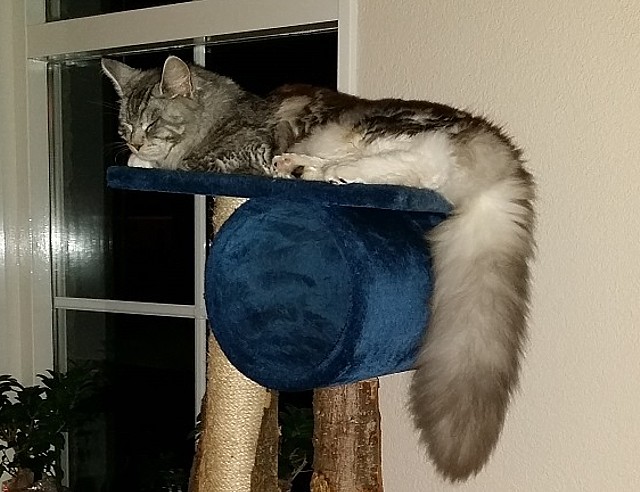 